                     																										NO. 33JOURNALOF THESENATEOF THESTATE OF SOUTH CAROLINAREGULAR SESSION BEGINNING TUESDAY, JANUARY 8, 2019_________TUESDAY, MARCH 5, 2019Tuesday, March 5, 2019(Statewide Session)Indicates Matter StrickenIndicates New Matter	The Senate assembled at 2:00 P.M., the hour to which it stood adjourned, and was called to order by the PRESIDENT.	A quorum being present, the proceedings were opened with a devotion by the Chaplain as follows:Matthew 6:26  	“Look at the birds of the air; they neither sow nor reap nor gather into barns, and yet your heavenly father feeds them. Are you not of more value than they?”	Let us pray.  Almighty God, creator of the heavens and earth and all that in them is. Help us to remember that no concern is too small for Your healing hand and no crisis is too large to preclude Your solution. Through Your word, we know that You will go before us, Lord, to show us the way, behind us to press us forward, beside us to give us courage,  above us to protect us, and within us to give us wisdom and discernment.  For there is nothing that can separate us from Your power in our lives.  In Your loving name we pray, Amen.	The PRESIDENT called for Petitions, Memorials, Presentments of Grand Juries and such like papers.Point of Quorum	At 2:03 P.M., Senator CROMER made the point that a quorum was not present.  It was ascertained that a quorum was not present.Call of the Senate	Senator MASSEY moved that a Call of the Senate be made.  The following Senators answered the Call:Alexander	Allen	BennettCampbell	Campsen	CashClimer	Corbin	CromerDavis	Gambrell	GoldfinchGrooms	Harpootlian	HuttoMartin	Massey	McElveenPeeler	Rankin	RiceSabb	Setzler	ShealySheheen	Talley	TurnerWilliams	Young	A quorum being present, the Senate resumed.COMMUNICATIONMarch 4, 2019Senator Harvey S. Peeler, Jr. Senate President213 Gressette BuildingColumbia, SC  29201Dear Senator Peeler, 	On behalf of the S.C. Conservation Bank Board, I respectfully request that the Senate confirmation of Mr. Michael Pitts as Executive Director be withdrawn in accordance with his notification to us per the attached Email letter dated March 4, 2019. 	It is regrettable that he is suffering from health issues and has decided it is in his best interest to take this action.  We certainly understand his decision and pray for a continued and complete recovery.  	Please do not hesitate to contact me or the office with any questions you may have. Sincerely, C. Douglass HarperChairman, S.C. Conservation BankStatewide Appointment Withdrawn	Initial Appointment, Executive Director of the South Carolina Conservation Bank, to serve at the pleasure of the Conservation Bank Board:	Michael A. Pitts, 372 Bucks Point Road, Laurens, SC 29360Doctor of the Day	Senator RICE introduced Dr. Larry Winn of Easley, S.C., Doctor of the Day.Leave of Absence	On motion of Senator McLEOD, at 2:35 P.M., Senator M.B. MATTHEWS was granted a leave of absence for today.Leave of Absence	At 4:03 P.M., Senator GREGORY requested a leave of absence for Wednesday, March 6, 2019 and Thursday, March 7, 2019.Expression of Personal Interest	Senator HUTTO rose for an Expression of Personal Interest.CO-SPONSORS ADDED	The following co-sponsors were added to the respective Bills:S. 18		Sen. DavisS. 32		Sen. TalleyS. 332		Sen. J. MatthewsS. 359		Sens. Senn, Grooms, Cromer and ScottS. 448		Sen. ScottS. 507		Sen. ShealyS. 508		Sen. ShealyS. 510		Sen. ShealyS. 511		Sen. ShealyS. 585		Sens. J. Matthews, Turner, Talley, Reese and ShealyCO-SPONSORS REMOVED	The following co-sponsors were removed from the respective Bills:S. 492		Sen. ScottS. 563		Sen. SennRECALLED	S. 364 -- Senators Senn and Kimpson:  A CONCURRENT RESOLUTION TO REQUEST THE DEPARTMENT OF TRANSPORTATION NAME THE INTERCHANGE LOCATED AT EXIT 216A IN CHARLESTON COUNTY ALONG INTERSTATE HIGHWAY 26 “REVEREND DR. WILLIE E. GIVENS, JR. INTERCHANGE” AND ERECT APPROPRIATE MARKERS OR SIGNS AT THIS INTERCHANGE CONTAINING THESE WORDS.	Senator GROOMS asked unanimous consent to make a motion to recall the Concurrent Resolution from the Committee on Transportation.	The Concurrent Resolution was recalled from the Committee on Transportation and ordered placed on the Calendar for consideration tomorrow.RECALLED	S. 476 -- Senator Massey:  A CONCURRENT RESOLUTION TO REQUEST THAT THE DEPARTMENT OF TRANSPORTATION NAME THE BRIDGE LOCATED ON HIGHWAY 391 IN SALUDA COUNTY OVER THE LITTLE SALUDA RIVER AT MILE MARKER 9.30 “CORPORAL DALE HALLMAN MEMORIAL BRIDGE” AND ERECT APPROPRIATE MARKERS OR SIGNS AT THIS LOCATION CONTAINING THE DESIGNATION.	Senator GROOMS asked unanimous consent to make a motion to recall the Concurrent Resolution from the Committee on Transportation.	The Concurrent Resolution was recalled from the Committee on Transportation and ordered placed on the Calendar for consideration tomorrow.INTRODUCTION OF BILLS AND RESOLUTIONS	The following were introduced:	S. 591	 -- Senator Massey:  A BILL TO AMEND SECTIONS 15-38-15, 15-38-20(A), 15-38-40(B), AND 15-38-50 OF THE 1976 CODE, ALL RELATING TO THE CONTRIBUTION AMONG TORTFEASORS ACT, TO INCLUDE PERSONS OR ENTITIES FOR THE PURPOSES OF ALLOCATION OF FAULT, AND TO MAKE CONFORMING CHANGES.l:\s-res\asm\033tort.kmm.asm.docx	Read the first time and referred to the Committee on Judiciary.	S. 592	 -- Senator Turner:  A BILL TO AMEND SECTION 38-77-720(a) AND (b) OF THE 1976 CODE, RELATING TO THE NUMBER, QUALIFICATIONS, AND COMPENSATION OF ARBITRATORS IN PROPERTY DAMAGE LIABILITY CLAIMS ARISING OUT OF MOTOR VEHICLE COLLISIONS OR ACCIDENTS, TO REDUCE THE NUMBER OF REQUIRED ARBITRATORS FROM THREE TO ONE, AND TO PROVIDE THAT ARBITRATORS SHALL RECEIVE THE SAME FEE AS COURT-APPOINTED MEDIATORS AND ARBITRATORS.l:\s-res\rt\008auto.kmm.rt.docx	Read the first time and referred to the Committee on Banking and Insurance.	S. 593	 -- Senator Shealy:  A BILL TO AMEND SECTION 57-25-40 OF THE 1976 CODE, RELATING TO APPLICATIONS BY A REGIONAL TRANSIT AUTHORITY OR PUBLIC TRANSIT OPERATOR TO INSTALL COMMERCIAL ADVERTISEMENT BENCHES, TO DELETE THE EXPIRATION DATE OF PERMITS.l:\s-res\ks\035comm.kmm.ks.docx	Read the first time and referred to the Committee on Transportation.	S. 594	 -- Senator Shealy:  A BILL TO AMEND SECTION 4-37-10 OF THE 1976 CODE, RELATING TO THE TRANSPORTATION AUTHORITY, SECTION 4-37-25 OF THE 1976 CODE, RELATING TO PROCUREMENT METHODS AND REQUIREMENTS, AND SECTION 4-37-30 OF THE 1976 CODE, RELATING TO SALES AND USE TAXES OR TOLLS AS REVENUE FOR TRANSPORTATION FACILITIES, TO PROVIDE FOR THE FUNDING OF TRANSPORTATION SERVICES; AND TO DEFINE NECESSARY TERMS.l:\s-res\ks\034tran.kmm.ks.docx	Read the first time and referred to the Committee on Judiciary.	S. 595	 -- Senator Shealy:  A BILL TO AMEND SECTION 63-13-40 OF THE 1976 CODE, RELATING TO BACKGROUND CHECKS FOR EMPLOYMENT, TO PROVIDE THAT A CHILDCARE FACILITY MAY NOT EMPLOY A CAREGIVER OR OTHER STAFF IF THAT PERSON IS REGISTERED OR REQUIRED TO REGISTER ON THE NATIONAL SEX OFFENDER REGISTRY, STATE SEX OFFENDER REGISTRY, OR CENTRAL REGISTRY OF CHILD ABUSE AND NEGLECT OR FOR OTHER CONVICTIONS, TO REQUIRE EMPLOYEES TO UNDERGO BACKGROUND CHECKS, INCLUDING A SEARCH ON THE NATIONAL SEX OFFENDER REGISTRY, STATE SEX OFFENDER REGISTRY, AND STATE CHILD ABUSE AND NEGLECT REGISTRY AND A DATABASE CHECK IN EACH STATE WHERE THE PERSON HAS LIVED FOR THE PREVIOUS FIVE YEARS, TO GIVE THE SOUTH CAROLINA LAW ENFORCEMENT DIVISION AND THE FEDERAL BUREAU OF INVESTIGATION THE AUTHORITY TO RETAIN, STORE, AND SHARE RECORDS, AND TO PROVIDE A FEE FOR BACKGROUND CHECKS; TO AMEND SECTION 63-13-50 OF THE 1976 CODE, RELATING TO FINGERPRINT EXEMPTIONS, TO PROVIDE THAT FINGERPRINT REVIEWS CONDUCTED WITHIN THE PREVIOUS SIX MONTHS ARE EXEMPT; AND TO AMEND SECTION 63-13-420 OF THE 1976 CODE, RELATING TO LICENSURE REQUIREMENTS, SECTION 63-13-430 OF THE 1976 CODE, RELATING TO LICENSE RENEWAL, SECTION 63-13-620 OF THE 1976 CODE, RELATING TO A STATEMENT OF APPROVAL REQUIREMENTS, SECTION 63-13-630(D), (E), (F), AND (G) OF THE 1976 CODE, RELATING TO APPROVAL RENEWAL, SECTION 63-13-810(C) OF THE 1976 CODE, RELATING TO THE REGISTRATION REQUIRED FOR FAMILY CHILDCARE HOMES, SECTION 63-13-820 OF THE 1976 CODE, RELATING TO REGISTRATION REQUIREMENTS, SECTION 63-13-830(C) AND (D) OF THE 1976 CODE, RELATING TO PERSONS APPLYING FOR REGISTRATION RENEWALS, AND SECTION 63-13-1010 OF THE 1976 CODE, RELATING TO THE REGISTRATION REQUIRED FOR CHURCHES AND RELIGIOUS CENTERS, TO MAKE CONFORMING CHANGES.l:\s-res\ks\037chil.kmm.ks.docx	Read the first time and referred to the Committee on Family and Veterans' Services.	S. 596	 -- Senator Scott:  A SENATE RESOLUTION TO CONGRATULATE ECCLESIA CHURCH OF GOD IN CHRIST OF COLUMBIA UPON THE OCCASION OF ITS THIRTIETH ANNIVERSARY, TO RECOGNIZE AND HONOR THE CHURCH FOR ITS HERITAGE IN COLUMBIA, AND TO COMMEND ITS LEADERSHIP AND CONGREGATION FOR THEIR MANY YEARS OF SERVICE TO THE COMMUNITY.l:\s-res\js\006eccl.kmm.js.docx	The Senate Resolution was adopted.	S. 597	 -- Senator Scott:  A SENATE RESOLUTION TO HONOR AND RECOGNIZE JAVON HARGRAVE FOR HIS ILLUSTRIOUS CAREER AS A DEFENSIVE LINEMAN WITH THE PITTSBURGH STEELERS.l:\s-res\js\004javo.kmm.js.docx	The Senate Resolution was adopted.	S. 598	 -- Senators Martin, Peeler and Cromer:  A SENATE RESOLUTION TO CONGRATULATE SOUTHSIDE FIRE DEPARTMENT UPON THE OCCASION OF ITS FIFTIETH ANNIVERSARY, TO RECOGNIZE AND HONOR THE FIRE DEPARTMENT FOR ITS DEEP HERITAGE IN UNION COUNTY, AND TO COMMEND THE DEPARTMENT'S CHIEF AND FIREFIGHTERS FOR THEIR MANY YEARS OF DEDICATED SERVICE TO THE COMMUNITY.l:\s-res\srm\008sout.kmm.srm.docx	The Senate Resolution was adopted.	S. 599	 -- Senator Martin:  A SENATE RESOLUTION TO CONGRATULATE AND HONOR ADOM APPIAH FOR RECEIVING A PRUDENTIAL SPIRIT OF COMMUNITY AWARD; TO RECOGNIZE HIS OUTSTANDING RECORD OF VOLUNTEER SERVICE, PEER LEADERSHIP, AND COMMUNITY SPIRIT; AND TO EXTEND BEST WISHES FOR HIS CONTINUED SUCCESS AND HAPPINESS.l:\s-res\srm\006adom.kmm.srm.docx	The Senate Resolution was adopted.	S. 600	 -- Senator Scott:  A SENATE RESOLUTION TO HONOR AND RECOGNIZE DARIUS LEONARD FOR HIS ILLUSTRIOUS CAREER AS A LINEBACKER WITH THE INDIANAPOLIS COLTS.l:\s-res\js\005dari.kmm.js.docx	The Senate Resolution was adopted.	S. 601	 -- Senator Shealy:  A BILL TO AMEND SECTION 63-7-2350 OF THE 1976 CODE, RELATING TO RESTRICTIONS ON FOSTER CARE OR ADOPTION PLACEMENTS, TO ADD BACKGROUND CHECK REQUIREMENTS FOR EACH EMPLOYEE OF A RESIDENTIAL FACILITY WHERE CHILDREN IN FOSTER CARE MAY BE PLACED.l:\s-res\ks\036grou.kmm.ks.docx	Read the first time and referred to the Committee on Family and Veterans' Services.	S. 602	 -- Senator J. Matthews:  A SENATE RESOLUTION TO RECOGNIZE AND HONOR PASTOR GARY DEXTER MILLER UPON THE OCCASION OF HIS INSTALLATION AS PASTOR AT ANTIOCH BAPTIST CHURCH OF BOWMAN AND TO WISH HIM GOD'S RICHEST BLESSINGS AS HE MINISTERS TO HIS CONGREGATION AND COMMUNITY IN THE DAYS AHEAD.l:\council\bills\rm\1200zw19.docx	The Senate Resolution was adopted.	S. 603	 -- Senator Turner:  A SENATE RESOLUTION TO AUTHORIZE THE GREENVILLE YOUNG MEN'S CHRISTIAN ASSOCIATION TO USE THE CHAMBER OF THE SOUTH CAROLINA SENATE AND ANY AVAILABLE COMMITTEE HEARING ROOMS IN THE GRESSETTE BUILDING FOR ITS YOUTH IN GOVERNMENT PROGRAM ON MONDAY, NOVEMBER 18 AND THURSDAY, NOVEMBER 21 AND FRIDAY, NOVEMBER 22, 2019.  HOWEVER, THE CHAMBER MAY NOT BE USED IF THE SENATE IS IN SESSION OR THE CHAMBER IS OTHERWISE UNAVAILABLE.l:\council\bills\nl\13823sd19.docx	The Senate Resolution was introduced and referred to the Committee on Operations and Management.	S. 604	 -- Senator Fanning:  A SENATE RESOLUTION TO EXPRESS THE PROFOUND SORROW OF THE MEMBERS OF THE SOUTH CAROLINA SENATE UPON THE PASSING OF JOHN PEOPLES OF BLAIR AND TO EXTEND THE DEEPEST SYMPATHY TO HIS FAMILY AND MANY FRIENDS.l:\council\bills\jn\3026cz19.docx	The Senate Resolution was adopted.	S. 605	 -- Senator Malloy:  A BILL TO AMEND CHAPTER 23, TITLE 16 OF THE 1976 CODE, RELATING TO OFFENSES INVOLVING WEAPONS BY ADDING ARTICLE 9, TO REQUIRE THAT NO GUN TRANSFER PRECEDED BY A CRIMINAL BACKGROUND CHECK MAY PROCEED UNLESS THE CRIMINAL BACKGROUND CHECK HAS CONCLUDED THAT THE SALE MAY PROCEED, OR UNTIL AT LEAST TEN BUSINESS DAYS HAVE PASSED FROM THE INITIATION OF THE BACKGROUND CHECK, A SECOND APPLICATION HAS BEEN SUBMITTED, AND ANOTHER TEN BUSINESS DAYS HAVE PASSED; AND TO PROVIDE FOR CRIMINAL PENALTIES FOR VIOLATIONS OF THIS ARTICLE.l:\s-jud\bills\malloy\jud0039.rem.docx	Senator MALLOY spoke on the Bill.	Read the first time and referred to the Committee on Judiciary.	S. 606	 -- Senator Malloy:  A BILL TO AMEND CHAPTER 23, TITLE 16 OF THE 1976 CODE, RELATING TO OFFENSES INVOLVING WEAPONS, BY ADDING ARTICLE 2, TO REQUIRE THAT ANY FIREARM TRANSFER MUST BE PRECEDED BY A CRIMINAL BACKGROUND CHECK PERFORMED BY A LICENSED FIREARM DEALER WITH THE NATIONAL INSTANT CRIMINAL BACKGROUND CHECK SYSTEM, AND TO PROVIDE FOR EXCEPTIONS, NOTICE, AND CRIMINAL PENALTIES FOR VIOLATIONS OF THIS ARTICLE.l:\s-jud\bills\malloy\jud0038.rem.docx	Read the first time and referred to the Committee on Judiciary.	S. 607	 -- Senators Grooms and Campbell:  A BILL TO AMEND SECTION 7-7-120, CODE OF LAWS OF SOUTH CAROLINA, 1976, RELATING TO THE DESIGNATION OF VOTING PRECINCTS IN BERKELEY COUNTY, SO AS TO ADD SIXTEEN PRECINCTS, AND TO REDESIGNATE THE MAP NUMBER ON WHICH THE NAMES OF THESE PRECINCTS MAY BE FOUND AND MAINTAINED BY THE REVENUE AND FISCAL AFFAIRS OFFICE.l:\council\bills\cc\15535zw19.docx	Read the first time and referred to the Committee on Judiciary.	S. 608	 -- Senator Setzler:  A SENATE RESOLUTION TO CONGRATULATE ELIZABETH DICKERSON BRANHAM ON HER NEW ROLE AS PRESIDENT OF THE NATIONAL SCHOOL BOARDS ASSOCIATION AND TO COMMEND HER FOR HER MANY YEARS OF DEDICATED SERVICE TO THE STUDENTS OF THIS STATE AND NATION.l:\s-res\ngs\007beth.kmm.ngs.docx	The Senate Resolution was adopted.	S. 609	 -- Senator Rice:  A BILL TO AMEND THE CODE OF LAWS OF SOUTH CAROLINA, 1976, BY ADDING SECTION 44-1-320 SO AS TO ESTABLISH AN "ADVISORY COUNCIL ON PEDIATRIC ACUTE-ONSET NEUROPSYCHIATRIC SYNDROME (PANS) AND PEDIATRIC AUTOIMMUNE NEUROPSYCHIATRIC DISORDER ASSOCIATED WITH STREPTOCOCCAL INFECTIONS (PANDAS)"; TO PROVIDE FOR MEMBERSHIP, DUTIES, AND REPORTING REQUIREMENTS OF THE ADVISORY COUNCIL; TO REQUIRE THE DIRECTOR OF THE DEPARTMENT OF HEALTH AND ENVIRONMENTAL CONTROL TO APPOINT CERTAIN MEMBERS AND TO PROVIDE STAFF SUPPORT; AND FOR OTHER PURPOSES.l:\council\bills\cc\15536vr19.docx	Read the first time and referred to the Committee on Medical Affairs.	S. 610	 -- Senator Malloy:  A BILL TO AMEND SECTION 16-17-530, CODE OF LAWS OF SOUTH CAROLINA, 1976, RELATING TO PUBLIC DISORDERLY CONDUCT, SO AS TO ALLOW AND PROVIDE PROCEDURES FOR CONDITIONAL DISCHARGE FOR FIRST TIME OFFENDERS.l:\council\bills\bh\7188ahb19.docx	Read the first time and referred to the Committee on Judiciary.	S. 611	 -- Senator Scott:  A BILL TO AMEND SECTION 4-37-10, CODE OF LAWS OF SOUTH CAROLINA, 1976, RELATING TO THE ESTABLISHMENT OF COUNTY TRANSPORTATION AUTHORITIES, SO AS TO PROVIDE THAT FOR THE PURPOSES OF CHAPTER 37, TITLE 4, THE TERM "SERVICES" MEANS TRANSPORTATION SERVICES SUCH AS MASS TRANSIT SYSTEMS; TO AMEND SECTION 4-37-25, RELATING TO TRANSPORTATION AUTHORITY PROCUREMENT METHODS AND REQUIREMENTS, SO AS TO PROVIDE THAT TRANSPORTATION AUTHORITIES OR CONTRACTING ENTITIES SHALL APPLY THE SAME PROCUREMENT METHODS AND REQUIREMENTS WHEN PROCURING OR CONTRACTING FOR SERVICES AND THE OPERATION OF TRANSPORTATION SERVICES; TO AMEND SECTION 4-37-30, RELATING TO THE IMPOSITION OF SALES AND USE TAXES OR TOLLS TO FINANCE TRANSPORTATION FACILITIES PROJECTS WITHIN A COUNTY, SO AS TO PROVIDE THAT SALES AND USE TAXES OR TOLLS ALSO MAY BE USED TO FINANCE TRANSPORTATION SERVICES.l:\council\bills\cc\15537zw19.docx	Read the first time and referred to the Committee on Judiciary.	S. 612	 -- Senator Scott:  A BILL TO AMEND SECTION 57-25-40, CODE OF LAWS OF SOUTH CAROLINA, 1976, RELATING TO THE DEPARTMENT OF TRANSPORTATION'S ISSUANCE OF PERMITS THAT ALLOW THE INSTALLATION AND MAINTENANCE OF BENCHES UPON WHICH COMMERCIAL ADVERTISEMENTS MAY BE PLACED, SO AS TO PROVIDE THAT THE PERMITS MUST BE RENEWED ANNUALLY INSTEAD OF TERMINATED ON JULY 1, 2010.l:\council\bills\gt\5684cm19.docx	Read the first time and referred to the Committee on Transportation.	S. 613	 -- Senator Malloy:  A BILL TO AMEND SECTION 59-48-70 OF THE 1976 CODE, RELATING TO THE SCHOOL OF SCIENCE AND MATHEMATICS' ENDOWMENT FUND, TO PROVIDE THAT THE ENDOWMENT FUND IS SUBJECT TO THE DIRECTION OF THE SCHOOL'S BOARD, TO REQUIRE THAT THE ENDOWMENT FUND BE ORGANIZED AS A NONPROFIT ENTITY, TO PROVIDE THAT THE ENDOWMENT FUND MUST ADOPT AN ANNUAL BUDGET THAT IS UNDER THE OVERSIGHT OF THE SCHOOL, TO PROVIDE THAT THE SCHOOL'S BOARD AND THE ENDOWMENT FUND MUST ENTER INTO AN OPERATING AGREEMENT, AND TO PROVIDE THAT THE ENDOWMENT FUND MAY NOT TAKE ANY ACTION UNLESS AUTHORIZED PURSUANT TO THE OPERATING AGREEMENT APPROVED BY THE SCHOOL'S BOARD.l:\s-res\gm\038scho.kmm.gm.docx	Read the first time and referred to the Committee on Education.	S. 614	 -- Senator Allen:  A SENATE RESOLUTION TO RECOGNIZE AND HONOR THE LEGACY EARLY COLLEGE HIGH SCHOOL NATIONAL BOYS BASKETBALL TEAM, COACHES, AND SCHOOL OFFICIALS FOR AN EXTRAORDINARY SEASON AND TO CONGRATULATE THEM FOR WINNING THE 2019 USA PREP NATIONAL TOURNAMENT CHAMPIONSHIP TITLE.l:\council\bills\gm\24127cm19.docx	The Senate Resolution was adopted.	H. 3237	 -- Rep. Rutherford:  A BILL TO AMEND THE CODE OF LAWS OF SOUTH CAROLINA, 1976, BY ADDING SECTION 40-18-75 SO AS TO PROHIBIT A PRIVATE INVESTIGATION BUSINESS FROM KNOWINGLY REPRESENTING MULTIPLE PARTIES WITH OPPOSING INTERESTS IN CIVIL OR CRIMINAL MATTERS AND TO PROVIDE PENALTIES.	Read the first time and referred to the Committee on Labor, Commerce and Industry.	H. 3601	 -- Reps. Rose, McCoy and Caskey:  A BILL TO AMEND SECTION 16-17-530, CODE OF LAWS OF SOUTH CAROLINA, 1976, RELATING TO PUBLIC DISORDERLY CONDUCT, SO AS TO ALLOW AND PROVIDE PROCEDURES FOR CONDITIONAL DISCHARGE FOR FIRST TIME OFFENDERS.	Read the first time and referred to the Committee on Judiciary.	H. 3819	 -- Reps. Gagnon and West:  A BILL TO AMEND ACT 755 OF 1988, RELATING TO ABBEVILLE COUNTY SCHOOL DISTRICT NO. 60, SO AS TO PROVIDE THAT THE SCHOOL DISTRICT BOARD OF TRUSTEES SHALL HAVE TOTAL FISCAL AUTONOMY.	Read the first time and, on motion of Senator GAMBRELL, with unanimous consent, the Bill was referred to the Committee on Education.	H. 4120	 -- Regulations and Administrative Procedures Committee:  A JOINT RESOLUTION TO APPROVE REGULATIONS OF THE DEPARTMENT OF LABOR, LICENSING AND REGULATION - BOARD OF OCCUPATIONAL THERAPY, RELATING TO REACTIVATION OF INACTIVE OR LAPSED LICENSES; AND CODE OF ETHICS, DESIGNATED AS REGULATION DOCUMENT NUMBER 4854, PURSUANT TO THE PROVISIONS OF ARTICLE 1, CHAPTER 23, TITLE 1 OF THE 1976 CODE.	Read the first time and referred to the Committee on Medical Affairs.	H. 4121	 -- Regulations and Administrative Procedures Committee:  A JOINT RESOLUTION TO APPROVE REGULATIONS OF THE DEPARTMENT OF LABOR, LICENSING AND REGULATION - BOARD OF MEDICAL EXAMINERS, RELATING TO REQUIREMENTS TO TAKE STEP 3 OF THE UNITED STATES MEDICAL LICENSING EXAMINATION, DESIGNATED AS REGULATION DOCUMENT NUMBER 4853, PURSUANT TO THE PROVISIONS OF ARTICLE 1, CHAPTER 23, TITLE 1 OF THE 1976 CODE.	Read the first time and referred to the Committee on Medical Affairs.	H. 4144	 -- Reps. Allison, Alexander, Anderson, Atkinson, Bailey, Bales, Ballentine, Bamberg, Bannister, Bennett, Bernstein, Blackwell, Bradley, Brawley, Brown, Bryant, Burns, Calhoon, Caskey, Chellis, Chumley, Clary, Clemmons, Clyburn, Cobb-Hunter, Cogswell, Collins, B. Cox, W. Cox, Crawford, Daning, Davis, Dillard, Elliott, Erickson, Felder, Finlay, Forrest, Forrester, Fry, Funderburk, Gagnon, Garvin, Gilliam, Gilliard, Govan, Hardee, Hart, Hayes, Henderson-Myers, Henegan, Herbkersman, Hewitt, Hill, Hiott, Hixon, Hosey, Howard, Huggins, Hyde, Jefferson, Johnson, Jordan, Kimmons, King, Kirby, Ligon, Loftis, Long, Lowe, Lucas, Mace, Mack, Magnuson, Martin, McCoy, McCravy, McDaniel, McGinnis, McKnight, Moore, Morgan, D. C. Moss, V. S. Moss, Murphy, B. Newton, W. Newton, Norrell, Ott, Parks, Pendarvis, Pope, Ridgeway, Rivers, Robinson, Rose, Rutherford, Sandifer, Simmons, Simrill, G. M. Smith, G. R. Smith, Sottile, Spires, Stavrinakis, Stringer, Tallon, Taylor, Thayer, Thigpen, Toole, Trantham, Weeks, West, Wheeler, White, Whitmire, R. Williams, S. Williams, Willis, Wooten, Young and Yow:  A CONCURRENT RESOLUTION TO CONGRATULATE SOUTH CAROLINA'S 2019 DISTRICT TEACHERS OF THE YEAR UPON BEING SELECTED TO REPRESENT THEIR RESPECTIVE SCHOOL DISTRICTS, TO EXPRESS APPRECIATION FOR THEIR DEDICATED SERVICE TO CHILDREN, AND TO WISH THEM CONTINUED SUCCESS IN THE FUTURE.	The Concurrent Resolution was adopted, ordered returned to the House.	H. 4146	 -- Reps. Wheeler, Alexander, Allison, Anderson, Atkinson, Bailey, Bales, Ballentine, Bamberg, Bannister, Bennett, Bernstein, Blackwell, Bradley, Brawley, Brown, Bryant, Burns, Calhoon, Caskey, Chellis, Chumley, Clary, Clemmons, Clyburn, Cobb-Hunter, Cogswell, Collins, B. Cox, W. Cox, Crawford, Daning, Davis, Dillard, Elliott, Erickson, Felder, Finlay, Forrest, Forrester, Fry, Funderburk, Gagnon, Garvin, Gilliam, Gilliard, Govan, Hardee, Hart, Hayes, Henderson-Myers, Henegan, Herbkersman, Hewitt, Hill, Hiott, Hixon, Hosey, Howard, Huggins, Hyde, Jefferson, Johnson, Jordan, Kimmons, King, Kirby, Ligon, Loftis, Long, Lowe, Lucas, Mace, Mack, Magnuson, Martin, McCoy, McCravy, McDaniel, McGinnis, McKnight, Moore, Morgan, D. C. Moss, V. S. Moss, Murphy, B. Newton, W. Newton, Norrell, Ott, Parks, Pendarvis, Pope, Ridgeway, Rivers, Robinson, Rose, Rutherford, Sandifer, Simmons, Simrill, G. M. Smith, G. R. Smith, Sottile, Spires, Stavrinakis, Stringer, Tallon, Taylor, Thayer, Thigpen, Toole, Trantham, Weeks, West, White, Whitmire, R. Williams, S. Williams, Willis, Wooten, Young and Yow:  A CONCURRENT RESOLUTION TO RECOGNIZE AND HONOR GOOD SAMARITANS FOR ALL PEOPLE INC. ON THE OCCASION OF THE ORGANIZATION'S TWENTY-FIFTH ANNIVERSARY, TO COMMEND ITS FINE STAFF AND VOLUNTEERS ON AN IMPRESSIVE MINISTRY IN THIS GREAT STATE, AND TO EXTEND BEST WISHES FOR GOD'S RICHEST BLESSINGS AS THEY CONTINUE TO SERVE THE LORD.	The Concurrent Resolution was adopted, ordered returned to the House.REPORTS OF STANDING COMMITTEES	Senator VERDIN from the Committee on Medical Affairs polled out S. 31 favorable:	S. 31 -- Senator Grooms:  A CONCURRENT RESOLUTION TO RECOGNIZE MAY 12, 2019 AS “MYALGIC ENCEPHALOMYELITIS AWARENESS DAY” AND THE MONTH OF MAY, ANNUALLY, AS “MYALGIC ENCEPHALOMYELITIS AWARENESS MONTH” IN SOUTH CAROLINA IN ORDER TO HELP SPREAD AWARENESS OF THE DISEASE AND THE NEED FOR INCREASED RESEARCH FUNDING AND TO SUPPORT INDIVIDUALS LIVING WITH MYALGIC ENCEPHALOMYELITIS.Poll of the Medical Affairs CommitteePolled 16; Ayes 16; Nays 0AYESVerdin	Jackson	HuttoMartin	Nicholson	ScottAlexander	Davis	JohnsonCampbell	Corbin	KimpsonMargie Matthews	Gambrell	SennCashTotal--16NAYSTotal--0	Ordered for consideration tomorrow.	Senator CAMPBELL from the Committee on Agriculture and Natural Resources submitted a favorable with amendment report on:	S. 259 -- Senators Goldfinch, Campsen and Kimpson:  A BILL TO AMEND THE CODE OF LAWS OF SOUTH CAROLINA, 1976, BY ADDING CHAPTER 61 TO TITLE 48 SO AS TO ENACT THE “SOUTH CAROLINA RESILIENCE REVOLVING FUND ACT”; TO ESTABLISH THE “SOUTH CAROLINA RESILIENCE REVOLVING FUND” TO PROVIDE LOW INTEREST LOANS TO PERFORM FLOODED-HOME BUYOUTS AND FLOODPLAIN RESTORATION, TO AUTHORIZE THE BANK TO UNDERTAKE CERTAIN ACTIONS IN ORDER TO PROPERLY FUNCTION, TO ESTABLISH CERTAIN CRITERIA FOR LOANS AND ELIGIBLE FUND RECIPIENTS, TO PROVIDE CERTAIN REQUIREMENTS FOR THE MONIES WITHIN THE FUND, TO AUTHORIZE THE DEPARTMENT OF NATURAL RESOURCES TO UNDERTAKE CERTAIN ACTIONS TO EFFECTIVELY OPERATE THE FUND.	Ordered for consideration tomorrow.	Senator VERDIN from the Committee on Medical Affairs polled out S. 532 favorable:	S. 532 -- Senator Alexander:  A CONCURRENT RESOLUTION TO RECOGNIZE MAY 2019 AS “MENTAL HEALTH MONTH” IN SOUTH CAROLINA IN ORDER TO RAISE AWARENESS AND UNDERSTANDING OF MENTAL ILLNESS AND THE NEED FOR APPROPRIATE AND ACCESSIBLE SERVICES FOR ALL INDIVIDUALS WITH MENTAL ILLNESS.Poll of the Medical Affairs CommitteePolled 16; Ayes 16; Nays 0AYESVerdin	Jackson	HuttoMartin	Nicholson	ScottAlexander	Davis	JohnsonCampbell	Corbin	KimpsonMargie Matthews	Gambrell	SennCashTotal--16NAYSTotal--0	Ordered for consideration tomorrow.	Senator CAMPBELL from the Committee on Agriculture and Natural Resources submitted a favorable with amendment report on:	H. 3449 -- Reps. Hiott, Lucas, Kirby, Forrest, Young, Hixon, B. Newton, Erickson, Bradley, Mace, Atkinson, Ligon, Magnuson, Hill, Johnson and Hardee:  A BILL TO AMEND THE CODE OF LAWS OF SOUTH CAROLINA, 1976, BY ADDING SECTION 46-55-70 SO AS TO PROVIDE THAT THE SOUTH CAROLINA DEPARTMENT OF AGRICULTURE IS RESPONSIBLE FOR THE REGULATION OF HEMP IN SOUTH CAROLINA IN STRICT COMPLIANCE WITH THE STANDARDS AND PRACTICES ESTABLISHED BY THE UNITED STATES DEPARTMENT OF AGRICULTURE; AND TO REPEAL SECTIONS 46-55-20 THROUGH 46-55-60, ALL RELATING TO INDUSTRIAL HEMP.	Ordered for consideration tomorrow.THE SENATE PROCEEDED TO A CALL OF THE UNCONTESTED LOCAL AND STATEWIDE CALENDAR.READ THE THIRD TIMESENT TO THE HOUSE	The following Bills were read the third time and ordered sent to the House of Representatives:	S. 191 -- Senators Shealy and Climer:  A BILL TO AMEND SECTION 63-7-2320 OF THE 1976 CODE, RELATING TO THE KINSHIP FOSTER CARE PROGRAM, TO PROVIDE THAT FICTIVE KIN ARE ELIGIBLE TO BE FOSTER PARENTS UNDER THE KINSHIP FOSTER CARE PROGRAM; TO PROVIDE THAT RELATIVES AND FICTIVE KIN MAY FOSTER A CHILD BEFORE BEING LICENSED AS A KINSHIP FOSTER CARE PROVIDER UNDER CERTAIN CIRCUMSTANCES; AND TO DEFINE NECESSARY TERMS.	S. 397 -- Senators Harpootlian and Senn:  A BILL TO AMEND SECTION 61-6-4510 OF THE 1976 CODE, RELATING TO MUNICIPAL POLICE OFFICERS, TO PROVIDE THAT A COUNTY SHERIFF HAS THE SAME POWER AS A MUNICIPAL POLICE OFFICER TO ENFORCE THE PROVISIONS OF ARTICLE 13, CHAPTER 6, TITLE 61.	S. 362 -- Senators Verdin, Reese, McElveen, Rice and Johnson:  A BILL TO AMEND ARTICLE 25, CHAPTER 6, TITLE 12 OF THE 1976 CODE, RELATING TO INCOME TAX CREDITS, BY ADDING SECTION 12-6-3775, TO PROVIDE FOR AN INCOME TAX CREDIT TO AN INDIVIDUAL OR BUSINESS THAT CONSTRUCTS, PURCHASES, OR LEASES CERTAIN SOLAR ENERGY PROPERTY AND THAT PLACES IT IN SERVICE IN THIS STATE, AND TO DEFINE NECESSARY TERMS. AMENDED, READ THE SECOND TIME	S. 455 -- Senators Alexander, Climer and Davis:  A BILL TO AMEND SECTION 40-1-630(A) OF THE 1976 CODE, RELATING TO TEMPORARY PROFESSIONAL LICENSES, TO PROVIDE THAT A BOARD OR COMMISSION SHALL ISSUE A TEMPORARY PROFESSIONAL LICENSE TO THE SPOUSE OF AN ACTIVE DUTY MEMBER OF THE UNITED STATES ARMED FORCES UNDER CERTAIN CIRCUMSTANCES, AND TO AMEND SECTION 40-1-640(A) OF THE 1976 CODE, RELATING TO THE CONSIDERATION OF EDUCATION, TRAINING, AND EXPERIENCE COMPLETED BY AN INDIVIDUAL AS A MEMBER OF THE MILITARY, TO PROVIDE THAT A PROFESSIONAL OR OCCUPATIONAL BOARD OR COMMISSION SHALL ACCEPT THE EDUCATION, TRAINING, AND EXPERIENCE COMPLETED BY A MEMBER OF THE MILITARY IN ORDER TO SATISFY THE QUALIFICATIONS FOR ISSUANCE OF A LICENSE OR CERTIFICATION OR APPROVAL FOR LICENSE EXAMINATION IN THIS STATE.	The Senate proceeded to the consideration of the Bill.	Senator HUTTO proposed the following amendment (455R002.KMM.CBH), which was adopted:	Amend the bill, as and if amended, by striking SECTION 1 in its entirety and inserting:	/	SECTION	1.	Section 40-1-630(A) of the 1976 Code is amended to read:	“Section 40-1-630.	(A)	A board or commission that regulates the licensure of a profession or occupation under Title 40 may shall issue a temporary professional license for a profession or occupation it regulates to the spouse of an active duty member of the United States Armed Forces if the member is assigned to a duty station in this State pursuant to the official active duty military orders of the member. Nothing in this section should be construed as requiring a board or commission to grant licensure to the spouse of an active duty member of the United States Armed Forces absent evidence that all state law requirements for licensure have been met.”		/	Renumber sections to conform.	Amend title to conform.	Senator DAVIS explained the Bill. 	Senator DAVIS explained the amendment.	The amendment was adopted.	Senator TALLEY proposed the following amendment (455R003.SP.SFT), which was adopted:	Amend the bill, as and if amended, by adding appropriately numbered new SECTIONS to read:	/		SECTION	__.	Section 40-33-20(19)(a) of the 1976 Code is amended to read:	“(a)	has successfully completed an advanced, organized formal CRNA education program at a minimum of the master’s level accredited by the national accrediting organization of this specialty area and that is recognized by the board;”	SECTION	__.	Section 40-33-34(A)(3)(b) of the 1976 Code is amended to read:	“(b)	graduated before December 31, 2003, from an advanced, organized formal education program for nurse anesthetists accredited by the national accrediting organization of that specialty. CRNAs who graduate after December 31, 2003, must graduate with a minimum of a master’s degree from a formal CRNA education program for nurse anesthetists accredited by the national accreditation organization of the CRNA specialty. An advanced practice registered nurse must achieve and maintain national certification, as recognized by the board, in an advanced practice registered nursing specialty;”		/	Renumber sections to conform.	Amend title to conform. 	Senator TALLEY explained the amendment.	The amendment was adopted. 	The question being the second reading of the Bill.	The "ayes" and "nays" were demanded and taken, resulting as follows:Ayes 44; Nays 0AYESAlexander	Allen	BennettCampbell	Campsen	CashClimer	Corbin	CromerDavis	Fanning	GambrellGoldfinch	Gregory	GroomsHarpootlian	Hembree	HuttoJackson	Johnson	KimpsonLeatherman	Malloy	MartinMassey	Matthews, John	McElveenMcLeod	Nicholson	PeelerRankin	Reese	RiceSabb	Scott	SennSetzler	Shealy	SheheenTalley	Turner	VerdinWilliams	YoungTotal--44NAYSTotal--0	There being no further amendments, the Bill, as amended, was read the second time, passed and ordered to a third reading.AMENDED, OBJECTION	S. 18 -- Senators Hutto, Young, Climer and Davis:  A BILL TO AMEND SECTION 56-1-286, CODE OF LAWS OF SOUTH CAROLINA, 1976, RELATING TO THE SUSPENSION OF A LICENSE OR PERMIT OR DENIAL OF ISSUANCE OF A LICENSE OR PERMIT TO PERSONS UNDER THE AGE OF TWENTY-ONE WHO DRIVE MOTOR VEHICLES AND HAVE A CERTAIN AMOUNT OF ALCOHOL CONCENTRATION, SO AS TO ALLOW A PERSON UNDER THE AGE OF TWENTY-ONE WHO IS SERVING A SUSPENSION OR DENIAL OF A LICENSE OR PERMIT TO ENROLL IN THE IGNITION INTERLOCK DEVICE PROGRAM; TO AMEND SECTION 56-1-385, RELATING TO THE REINSTATEMENT OF PERMANENTLY REVOKED DRIVERS’ LICENSES, SO AS TO LIMIT APPLICATION TO OFFENSES OCCURRING PRIOR TO OCTOBER 1, 2014; TO AMEND SECTION 56-1-400, RELATING TO SURRENDER OF A LICENSE AND ENDORSING SUSPENSION AND IGNITION INTERLOCK DEVICE ON A LICENSE, SO AS TO REORGANIZE FOR CLARITY, REMOVE THE REQUIREMENT THAT A PERSON SEEKING TO HAVE A LICENSE ISSUED MUST FIRST PROVIDE PROOF THAT ANY FINE OWED HAS BEEN PAID, AND INCLUDE REFERENCE TO THE HABITUAL OFFENDER STATUTE; TO AMEND SECTION 56-1-1090, RELATING TO REQUESTS FOR RESTORATION OF THE PRIVILEGE TO OPERATE A MOTOR VEHICLE, SO AS TO ALLOW A PERSON CLASSIFIED AS AN HABITUAL OFFENDER TO OBTAIN A DRIVER’S LICENSE WITH AN INTERLOCK RESTRICTION IF HE PARTICIPATES IN THE INTERLOCK IGNITION PROGRAM; TO AMEND SECTION 56-1-1320, RELATING TO PROVISIONAL DRIVERS’ LICENSES, SO AS TO ELIMINATE PROVISIONAL LICENSES FOR FIRST OFFENSE DRIVING UNDER THE INFLUENCE UNLESS THE OFFENSE WAS CREATED PRIOR TO THE EFFECTIVE DATE OF THIS ACT; TO AMEND SECTION 56-1-1340, RELATING TO THE ISSUANCES OF LICENSES AND CONVICTIONS TO BE RECORDED, SO AS TO CONFORM INTERNAL STATUTORY REFERENCES; TO AMEND SECTION 56-5-2941, RELATING TO IGNITION INTERLOCK DEVICES, SO AS TO INCLUDE REFERENCE TO THE HABITUAL OFFENDER STATUTE, REMOVE EXCEPTIONS TO IGNITION INTERLOCK DEVICES FOR OFFENDERS WHO ARE NONRESIDENTS AND FIRST-TIME OFFENDERS OF DRIVING UNDER THE INFLUENCE WHO DID NOT REFUSE  TO SUBMIT TO CHEMICAL TESTS AND HAD AN ALCOHOL CONCENTRATION OF FIFTEEN ONE HUNDREDTHS OF ONE PERCENT OR MORE, REQUIRE DEVICE MANUFACTURERS PAY CERTIFICATION FEES ASSOCIATED WITH IGNITION INTERLOCK DEVICES, PERMIT THOSE DRIVERS WITH PERMANENTLY REVOKED LICENSES AFTER OCTOBER 2014 TO SEEK RELIEF AFTER FIVE YEARS, AND MAKE THE RECORDS OF THE IGNITION INTERLOCK DEVICES THE RECORDS OF THE DEPARTMENT OF PROBATION, PAROLE AND PARDON SERVICES; TO AMEND SECTION 56-5-2951, RELATING TO TEMPORARY ALCOHOL LICENSES, SO AS TO REQUIRE AN IGNITION INTERLOCK DEVICE RESTRICTION ON A TEMPORARY ALCOHOL LICENSE AND TO DELETE PROVISIONS RELATING TO ROUTE-RESTRICTED LICENSES; AND TO AMEND SECTION 56-5-2990, RELATING TO SUSPENSION OF A CONVICTED PERSON’S DRIVER’S LICENSE AND THE PERIOD OF SUSPENSION, SO AS TO REQUIRE AN IGNITION INTERLOCK DEVICE IF A FIRST-TIME OFFENDER OF DRIVING UNDER THE INFLUENCE SEEKS TO END A SUSPENSION.	The Senate proceeded to the consideration of the Bill.	Senator HUTTO proposed the following amendment (JUD0018.002), which was adopted:	Amend the bill, as and if amended, page 37, by striking lines 28 and 29, and inserting therein the following:	/		SECTION	10.	(A)	Sections 56-5-2941(J), 56-5-2941(Q)(1), and 56-5-2941(R), as amended by this act, take effect upon approval by the Governor.	(B)	Except as otherwise provided, this act takes effect one year after the date approved by the Governor.		/	Renumber sections to conform.	Amend title to conform.	Senator HUTTO explained the Bill.	Senator HUTTO explained the amendment.	The amendment was adopted.	Senator CORBIN proposed the following amendment (18R001.KMM.TDC):	Amend the bill, as and if amended, page 17, by striking line 4 and inserting:	/		vehicle the person drives, except a moped or motorcycle, an ignition interlock 		/	Amend the bill further, as and if amended, page 17, by striking line 28 and inserting:	/		the person drives, except a moped or motorcycle.		/	Renumber sections to conform.	Amend title to conform.	Senator CORBIN explained the amendment.	Senator HUTTO spoke on the amendment.	Senator MALLOY moved to lay the amendment on the table.	The "ayes" and "nays" were demanded and taken, resulting as follows:Ayes 4; Nays 38AYESFanning	Malloy	NicholsonWilliamsTotal--4NAYSAlexander	Allen	BennettCampbell	Campsen	CashClimer	Corbin	CromerDavis	Gambrell	GoldfinchGregory	Grooms	HarpootlianHembree	Hutto	JohnsonKimpson	Leatherman	MartinMassey	Matthews, John	McElveenPeeler	Rankin	ReeseRice	Sabb	ScottSenn	Setzler	ShealySheheen	Talley	TurnerVerdin	YoungTotal--38	The Senate refused to lay the amendment on the table.	Senator MALLOY objected to further consideration of the Bill.READ THE SECOND TIME	S. 79 -- Senators Sheheen and Climer:  A BILL TO AMEND SECTION 63-7-20(6) OF THE 1976 CODE, RELATING TO GENERAL PROVISIONS CONCERNING CHILD PROTECTION AND PERMANENCY, TO PROVIDE EXCEPTIONS TO THE DEFINITION OF “CHILD ABUSE OR NEGLECT” OR “HARM.”	The Senate proceeded to the consideration of the Bill. 	The question being the second reading of the Bill.	The "ayes" and "nays" were demanded and taken, resulting as follows:Ayes 41; Nays 0AYESAlexander	Allen	BennettCampbell	Campsen	CashClimer	Corbin	CromerDavis	Fanning	GambrellGoldfinch	Gregory	GroomsHarpootlian	Hembree	HuttoJohnson	Kimpson	LeathermanMartin	Massey	Matthews, JohnMcElveen	McLeod	NicholsonPeeler	Rankin	ReeseRice	Sabb	ScottSetzler	Shealy	SheheenTalley	Turner	VerdinWilliams	YoungTotal--41NAYSTotal--0	The Bill was read the second time, passed and ordered to a third reading.AMENDED, READ THE SECOND TIME	S. 277 -- Senator Senn:  A BILL TO AMEND THE CODE OF LAWS OF SOUTH CAROLINA, 1976, BY ADDING SECTION 40-67-75 SO AS TO PROVIDE SPEECH-LANGUAGE PATHOLOGISTS AND SPEECH-LANGUAGE PATHOLOGY ASSISTANTS UNDER THEIR SUPERVISION SHALL ADHERE TO CERTAIN GUIDELINES; TO AMEND SECTION 40-67-20, AS AMENDED, RELATING TO DEFINITIONS CONCERNING THE REGULATION OF SPEECH PATHOLOGISTS AND AUDIOLOGISTS, SO AS TO REVISE THE DEFINITION OF SPEECH-LANGUAGE PATHOLOGISTS; TO AMEND SECTION 40-67-30, RELATING TO THE SUPERVISION OF SPEECH-LANGUAGE PATHOLOGY INTERNS AND ASSISTANTS, SO AS TO MAKE TECHNICAL CORRECTIONS; TO AMEND SECTION 40-67-260, RELATING TO THE COMPLETION OF CERTAIN CONTINUING EDUCATION HOURS FOR LICENSE RENEWAL, SO AS TO ALLOW FOR THE COMPLETION OF CONTINUING EDUCATION UNITS AS AN ALTERNATIVE; TO AMEND SECTION 40-67-280, RELATING TO THE COMPLETION OF CERTAIN CONTINUING EDUCATION HOURS FOR INACTIVE LICENSE REACTIVATIONS, SO AS TO ALLOW FOR THE COMPLETION OF CONTINUING EDUCATION UNITS AS AN ALTERNATIVE; TO AMEND SECTION 40-67-300, RELATING TO THE APPLICABILITY OF THE CHAPTER, SO AS TO LIMIT THE EXEMPTION FOR SPEECH-PATHOLOGISTS AND AUDIOLOGISTS EMPLOYED BY THE FEDERAL GOVERNMENT OR THE STATE TO THOSE SO EMPLOYED BEFORE JANUARY 1, 2020, AND TO REMOVE AN EXEMPTION FOR PERSONS LICENSED UNDER TITLE 40 OR ANOTHER PROVISION OF LAW WHOSE SCOPE OF PRACTICE OVERLAPS WITH THE PRACTICE OF SPEECH PATHOLOGY OR AUDIOLOGY; TO REDESIGNATE CHAPTER 67, TITLE 40 AS “SPEECH-LANGUAGE PATHOLOGISTS AND AUDIOLOGISTS”; AND TO REPEAL ACT 124 OF 2015 RELATING TO THE TEMPORARY EXEMPTION OF CERTAIN APPLICANTS FOR LICENSURE AS SPEECH-LANGUAGE PATHOLOGIST ASSISTANTS FROM THE REQUIREMENT OF HAVING A BACHELOR’S DEGREE FROM A REGIONALLY ACCREDITED INSTITUTION OF HIGHER EDUCATION.	The Senate proceeded to the consideration of the Bill.	Senator CLIMER proposed the following amendment (277R002.SP.WC), which was adopted:	Amend the bill, as and if amended, by striking SECTION 2 in its entirety.	Amend the bill further, as and if amended, page 4, by striking lines 30 through 40 and inserting:	/		(5)	A person licensed by the State under this title or any other provision of law whose scope of practice overlaps with the practice of speech-language pathology or audiology is not also required to be licensed under this chapter unless the person holds himself out to be a practitioner of speech-language pathology or audiology.		(6)	An educator certified by the State Board of Education, including an educator certified as a speech-language therapist who is not licensed as a speech-language pathologist and does not hold a certificate of clinical competence in speech-language pathology credential from the American Speech-Language-Hearing Association.”		/	Renumber sections to conform.	Amend title to conform.	Senator CLIMER explained the amendment.	The amendment was adopted.	Senator HUTTO explained the Bill.	The question being the second reading of the Bill.	The "ayes" and "nays" were demanded and taken, resulting as follows:Ayes 43; Nays 0AYESAlexander	Allen	BennettCampbell	Campsen	CashClimer	Corbin	CromerDavis	Fanning	GambrellGoldfinch	Gregory	GroomsHarpootlian	Hembree	HuttoJohnson	Kimpson	LeathermanMalloy	Martin	MasseyMatthews, John	McElveen	McLeodNicholson	Peeler	RankinReese	Rice	SabbScott	Senn	SetzlerShealy	Sheheen	TalleyTurner	Verdin	WilliamsYoungTotal--43NAYSTotal--0	There being no further amendments, the Bill, as amended, was read the second time, passed and ordered to a third reading.READ THE SECOND TIME	S. 540 -- Senator Alexander:  A BILL TO AMEND SECTION 41-29-35(B) OF THE 1976 CODE, RELATING TO THE APPOINTMENT OF THE EXECUTIVE DIRECTOR OF THE DEPARTMENT OF EMPLOYMENT AND WORKFORCE, TO PROVIDE THAT THE STATE DEPARTMENT OF EMPLOYMENT AND WORKFORCE REVIEW COMMITTEE MUST NOMINATE UP TO THREE QUALIFIED CANDIDATES FOR THE GOVERNOR’S CONSIDERATION.	The Senate proceeded to the consideration of the Bill.	Senator ALEXANDER explained the Bill. 	The question being the second reading of the Bill.	The "ayes" and "nays" were demanded and taken, resulting as follows:Ayes 41; Nays 0AYESAlexander	Allen	BennettCampbell	Campsen	CashClimer	Corbin	CromerDavis	Fanning	GambrellGoldfinch	Gregory	GroomsHarpootlian	Hembree	HuttoJohnson	Kimpson	LeathermanMalloy	Martin	MasseyMcElveen	McLeod	NicholsonPeeler	Rankin	ReeseRice	Sabb	ScottSenn	Setzler	ShealySheheen	Talley	TurnerWilliams	YoungTotal--41NAYSTotal--0	The Bill was read the second time, passed and ordered to a third reading.COMMITTEE AMENDMENT ADOPTED READ THE SECOND TIME	S. 359 -- Senators Gambrell, Johnson, Senn, Grooms, Cromer and Scott:  A BILL TO AMEND THE CODE OF LAWS OF SOUTH CAROLINA, 1976, BY ADDING ARTICLE 21 TO CHAPTER 71, TITLE 38 SO AS TO ESTABLISH A LICENSE REQUIREMENT FOR PHARMACY BENEFITS MANAGERS, TO PROHIBIT A PHARMACY BENEFITS MANAGER FROM RESTRICTING OR PENALIZING A PHARMACY FROM DISCLOSING CERTAIN INFORMATION, TO PROHIBIT A PHARMACY BENEFITS MANAGER FROM UNDERTAKING CERTAIN ACTIONS, TO SET CERTAIN REQUIREMENTS FOR A MAXIMUM ALLOWABLE COST LIST, AND TO AUTHORIZE THE DIRECTOR OF THE DEPARTMENT OF INSURANCE TO ENFORCE THE PROVISIONS OF THIS ARTICLE; TO AMEND SECTION 38-2-10, AS AMENDED, RELATING TO ADMINISTRATIVE PENALTIES, SO AS TO APPLY CERTAIN ADMINISTRATIVE PENALTIES TO PHARMACY BENEFITS MANAGERS; TO AMEND SECTION 38-71-1810, RELATING TO PHARMACY AUDIT RIGHTS, SO AS TO ALLOW A PHARMACY TO SUBMIT RECORDS IN AN ELECTRONIC FORMAT OR BY CERTIFIED MAIL AND TO PROHIBIT CERTAIN ERRORS FROM SERVING AS THE SOLE BASIS OF THE REJECTION OF A CLAIM; AND TO REPEAL ARTICLE 20 OF CHAPTER 71, TITLE 38 RELATING TO PHARMACY BENEFIT MANAGERS.	The Senate proceeded to the consideration of the Bill.	The Banking and Insurance Committee proposed the following amendment (CZ\359C001.JN.CZ19), which was adopted:	Amend the bill, as and if amended, by striking SECTION 1 and inserting: 	/	SECTION	1.	Chapter 71, Title 38 of the 1976 Code is amended by adding: 	“Article 21	Pharmacy Benefits Managers	Section 38-71-2200.	As used in this article: 	(1)	‘Claim’ means a request from a pharmacy or pharmacist to be reimbursed for the cost of administering, filling or refilling a prescription for a drug or for providing a medical supply or device.	(2)	‘Claims processing services’ means the administrative services performed in connection with the processing and adjudicating of claims relating to pharmacist services that include:		(a)	receiving payments for pharmacist services;		(b)	making payments to pharmacists or pharmacies for pharmacist services; or		(c)	both receiving and making payments.	(3)	‘Health benefit plan’ means any individual, blanket, or group plan, policy, or contract for health care services issued or delivered by a health care insurer in this State as defined in Section 38-71-670(6) and 38-71-840(14), including the state health plan as defined in Section 1-11-710. Notwithstanding this section, the state health plan is not subject to the provisions of this title unless specifically referenced. 	(4)	‘Health care insurer’ means an entity that provides health insurance coverage in this State as defined in Section 38-71-670(7) and Section 38-71-840(16). 	(5)	‘Maximum Allowable Cost List’ means a listing of generic drugs used by a pharmacy benefits manager to set the maximum allowable cost at which reimbursement to a pharmacy or pharmacist may be made. 	(6)	‘Other prescription drug or device services’ means services other than claims processing services, provided directly or indirectly by a pharmacy benefits manager, whether in connection with or separate from claims	processing services, including without limitation:		(a)	negotiating rebates, discounts, or other financial incentives and arrangements with drug companies;		(b)	disbursing or distributing rebates;		(c)	managing or participating in incentive programs or arrangements for pharmacist services;		(d)	negotiating or entering into contractual arrangements with pharmacists or pharmacies, or both;		(e)	developing formularies;		(f)	designing prescription benefit programs; or		(g)	advertising or promoting services.	(7)	‘Pharmacist’ has the same meaning as provided in Section 40-43-30(65).	(8)	‘Pharmacist services’ means products, goods, and services, or any combination of products, goods, and services, provided as a part of the practice of pharmacy.	(9)	‘Pharmacy’ has the same meaning as provided in Section 40-43-30(67). 	(10)	‘Pharmacy benefits manager’ means an entity that contracts with pharmacists or pharmacies on behalf of an insurer, third party administrator, or the South Carolina Public Employee Benefit Authority to:		(a)	process claims for prescription drugs or medical supplies or provide retail network management for pharmacies or pharmacists; 		(b)	pay pharmacies or pharmacists for prescription drugs or medical supplies; or		(c)	negotiate rebates with manufacturers for drugs paid for or procured as described in this article.	(11)	‘Pharmacy benefits manager affiliate’ means a pharmacy or pharmacist that directly or indirectly, through one or more intermediaries, owns or controls, is owned or controlled by, or is under common ownership or control with a pharmacy benefits manager. 	Section 38-71-2210.	(A)(1)	A person or organization may not establish or operate as a pharmacy benefits manager in this State for health benefit plans without obtaining a license from the Director of the Department of Insurance.		(2)	The director shall prescribe the application for a license to operate in this State as a pharmacy benefits manager and may charge an initial application fee of one thousand dollars and an annual renewal fee of five hundred dollars, provided the pharmacy benefits manager application form must collect the following information:			(a)	the name, address, and telephone contact number of the pharmacy benefits manager;			(b)	the name and address of the pharmacy benefits manager’s agent for service of process in the State;			(c)	the name and address of each person with management or control over the pharmacy benefits manager;			(d)	the name and address of each person with a beneficial ownership interest in the pharmacy benefits manager;			(e)	a signed statement indicating that, to the best of their knowledge, no officer with management or control of the pharmacy benefit manager has been convicted of a felony or has violated any of the requirements of state law applicable to pharmacy benefits managers, or, if the applicant cannot provide such a statement, a signed statement describing the relevant conviction or violation; and			(f)	in the case of a pharmacy benefits manager applicant that is a partnership or other unincorporated association, limited liability company, or corporation, and has five or more partners, members, or stockholders:				(i)		the applicant shall specify its legal structure and the total number of its partners, members, or stockholders who, directly or indirectly, own, control, hold with the power to vote, or hold proxies representing ten percent or more of the voting securities of any other person; and				(ii)	the applicant shall agree that, upon request by the department, it shall furnish the department with information regarding the name, address, usual occupation, and professional qualifications of any other partners, members, or stockholders who, directly or indirectly, own, control, hold with the power to vote, or hold proxies representing ten percent or more of the voting securities of any other person.		(3)	An applicant or a pharmacy benefits manager that is licensed to conduct business in the State shall, unless otherwise provided for in this chapter, file a notice describing any material modification of this information.	(B)	The director may promulgate regulations establishing the licensing and reporting requirements of pharmacy benefits managers consistent with the provisions of this article.	(C)	The fees and penalties assessed pursuant to this article must be retained by the department for the administration of this chapter. 	Section 38-71-2220.	(A)	In any participation contracts between pharmacy benefits managers and pharmacists or pharmacies providing prescription drug coverage for health benefit plans, no pharmacy or pharmacist may be prohibited, restricted, or penalized in any way from disclosing to any covered person any health care information that the pharmacy or pharmacist deems appropriate within their scope of practice.	(B)	A pharmacy or pharmacist must not be proscribed by a pharmacy benefits manager from discussing information regarding the total cost for pharmacist services for a prescription drug or from selling a more affordable alternative to the insured if a more affordable alternative is available, but a pharmacy benefits manager may proscribe a pharmacy or pharmacist from sharing proprietary or confidential information. 	(C)	A pharmacy benefits manager contract with a participating pharmacist or pharmacy may not prohibit, restrict, or limit disclosure of information to the director investigating or examining a complaint or conducting a review of a pharmacy benefits manager’s compliance with the requirements pursuant to this act. The information or data acquired during an examination or review pursuant to this section is considered proprietary and confidential and is not subject to the South Carolina Freedom of Information Act. 	Section 38-71-2230.	(A)	A pharmacy benefits manager or representative of a pharmacy benefits manager shall not: 		(1)	cause or knowingly permit the use of any advertisement, promotion, solicitation, representation, proposal, or offer that is untrue, deceptive, or misleading; 		(2)	charge a pharmacist or pharmacy a fee related to the adjudication of a claim other than a reasonable fee for the receipt and processing of a pharmacy claim;		(3)	engage, with the express intent or purpose of driving out competition or financially injuring competitors, in a pattern or practice of reimbursing independent pharmacies or pharmacists in this State consistently less than the amount that the pharmacy benefits manager reimburses a pharmacy benefits manager affiliate for providing the same pharmacist services; 		(4)	collect or require a pharmacy or pharmacist to collect from an insured a copayment for a prescription drug at the point of sale in an amount that exceeds the lesser of:			(a)	the contracted copayment amount; 			(b)	the amount an individual would pay for a prescription drug if that individual was paying cash; or 			(c)	the contracted amount for the drug. 		(5)	require the use of mail order for filling prescriptions unless required to do so by the health benefit plan or the health benefit plan design; 		(6)	charge a fee related to the adjudication of a claim without providing the cause for each adjustment or fee; 		(7)	penalize or retaliate against a pharmacist or pharmacy for exercising rights provided pursuant to the provisions of this chapter;		(8)	prohibit a pharmacist or pharmacy from offering and providing direct and limited delivery services including incidental mailing services, to an insured as an ancillary service of the pharmacy; or		(9)	any combination thereof.  	(B)	A claim for pharmacist services may not be retroactively denied or reduced after adjudication of the claim unless the: 		(1)	original claim was submitted fraudulently; 		(2)	original claim payment was incorrect because the pharmacy or pharmacist had already been paid for the pharmacist services;  		(3)	pharmacist services were not properly rendered by the pharmacy or pharmacist; or		(4)	adjustment was agreed upon by the pharmacy prior to the denial or reduction.	(C)	This subsection may not be construed to limit overpayment recovery efforts as set forth in Section 38-59-250.	A pharmacy may not be subject to a charge-back or recoupment for a clerical or recordkeeping error in a required document or record, including a typographical or computer error, unless the error resulted in overpayment to the pharmacy.	(D)	Termination of a pharmacy or pharmacist from a pharmacy benefits manager network does not release the pharmacy benefits manager from the obligation to make any payment due to the pharmacy or pharmacist for pharmacist services properly rendered according to the contract.	(E)	A pharmacy benefits manager may maintain more than one network for different pharmacy services. Each individual network may require different pharmacy accreditation standards or certification requirements for participating in the network provided that the pharmacy accreditation standards or certification requirements are applied without regard to a pharmacy’s or pharmacist’s status as an independent pharmacy or pharmacy benefits manager affiliate. Each individual pharmacy location as identified by its National Council for Prescription Drug Program identification number may have access to more than one network so long as the pharmacy location meets the pharmacy accreditation standards or certification requirements of each network.	(F)	Nothing in this article abridges the right of a pharmacist to refuse to fill or refill a prescription as referenced in Section 40-43-86(E)(6) of the South Carolina Pharmacy Practice Act.	(G)	Nothing in this article may be construed to require a pharmacy benefits manager to allow participation in a network that would not be required by Section 38-71-147.	Section 38-71-2240.	(A)	Before a pharmacy benefits manager places or continues to place a particular drug on a Maximum Allowable Cost List, the drug must: 		(1)	be listed as ‘A’ or ‘B’ rated in the most recent version of the Food and Drug Administration’s Approved Drug Products with Therapeutic Equivalence Evaluations, also known as the Orange Book, or has an ‘NR’ or ‘NA’ rating, or a similar rating, by a nationally recognized reference; 		(2)	be available for purchase in the state from national or regional wholesalers operating in this State; and 		(3)	not be obsolete. 	(B)	A pharmacy benefits manager shall: 		(1)	provide a process for network pharmacy providers to readily access the maximum allowable cost specific to that provider; 		(2)	update its Maximum Allowable Cost List at least once every seven calendar days; 		(3)	provide a process for each pharmacy subject to the Maximum Allowable Cost List to access any updates to the Maximum Allowable Cost List; 		(4)	ensure that dispensing fees are not included in the calculation of maximum allowable cost; and		(5)	establish a reasonable administrative appeal procedure by which a contracted pharmacy can appeal the provider’s reimbursement for a drug subject to maximum allowable cost pricing if the reimbursement for the drug is less than the net amount that the network provider paid to the suppliers of the drug. The reasonable administrative appeal procedure must include: 			(a) 	a dedicated telephone number and email address or website for the purpose of submitting administrative appeals; 			(b)	the ability to submit an administrative appeal directly to the pharmacy benefits manager regarding the pharmacy benefits plan or program or through a pharmacy service administrative organization if the pharmacy service administrative organization has a contract with the pharmacy benefits manager that allows for the submission of such appeals. 	(C)	A pharmacy must be allowed no less than ten calendar days after the applicable fill date to file an administrative appeal. 	(D)	If an appeal is initiated, the pharmacy benefits manager shall within ten calendar days after receipt of notice of the appeal either: 		(1)	if the appeal is upheld: 			(a)	notify the pharmacy or pharmacist or his designee of the decision;			(b)	make the change in the maximum allowable cost effective as of the date the appeal is resolved; 			(c)	permit the appealing pharmacy or pharmacist to reverse and rebill the claim in question; and 			(d)	make the change effective for each similarly situated pharmacy as defined by the payor subject to the Maximum Allowable Cost List effective as of the date the appeal is resolved; or		(2)	if the appeal is denied, provide the appealing pharmacy or pharmacist the reason for the denial, the National Drug Code number, and the name of the national or regional pharmaceutical wholesalers operating in this State.	(E)	The provisions of this section:		(1)	do not apply to the Maximum Allowable Cost List maintained by the State Medicaid Program, the Medicaid managed care organizations under contract with the South Carolina Department of Health and Human Services or the South Carolina Public Employee Benefit Authority; and 		(2)	apply to the pharmacy benefits manager employed by the South Carolina Public Employee Benefit Authority if, at any time, the South Carolina Public Employee Benefit Authority engages the services of a pharmacy benefits manager to maintain the Maximum Allowable Cost List. 	Section 38-71-2250.	(A)	The director shall enforce this article.	(B)(1)	The director may examine or audit the books and records of a pharmacy benefits manager providing claims processing services or other prescription drug or device services for a health benefit plan that are relevant to determining if the pharmacy benefits manager is in compliance with this act. The pharmacy benefits manager shall pay the charges incurred in the examination, including the expenses of the director or his designee and the expenses and compensation of his examiners and assistants. The director or his designee promptly shall institute a civil action to recover the expenses of examination against a pharmacy benefits manager which refuses or fails to pay.		(2)	The information or data acquired during an examination pursuant to this section is considered proprietary and confidential and is not subject to the South Carolina Freedom of Information Act. 	(C)	Violations of this article are subject to the penalties provided in Sections 38-2-10 through 38-2-30.	(D)	The director may promulgate regulations regarding pharmacy benefits managers that are not inconsistent with this article.	Section 38-71-2260.	(A)	Nothing in this act is intended or may be construed to be in conflict with existing relevant federal law.	(B)	This article does not apply to the South Carolina Department of Health and Human Services in the performance of its duties in administering Medicaid under Titles XIX and XXI of the Social Security Act or to the Medicaid managed care organizations under contract with the South Carolina Department of Health and Human Services.”	/	Amend the bill further, by striking SECTION 6 and inserting: 	/	SECTION	6.	Except where otherwise provided, this act takes effect on January 1, 2021.	/	Renumber sections to conform.	Amend title to conform.	Senator CROMER explained the committee amendment.	Senator CROMER explained the Bill.	The amendment was adopted. 	The question being the second reading of the Bill.	The "ayes" and "nays" were demanded and taken, resulting as follows:Ayes 41; Nays 0AYESAlexander	Allen	BennettCampbell	Campsen	CashClimer	Corbin	CromerDavis	Fanning	GambrellGoldfinch	Gregory	GroomsHarpootlian	Hembree	HuttoJohnson	Kimpson	LeathermanMalloy	Martin	MasseyMcElveen	McLeod	NicholsonPeeler	Rankin	ReeseRice	Sabb	ScottSenn	Setzler	ShealySheheen	Talley	TurnerWilliams	YoungTotal--41NAYSTotal--0	There being no further amendments, the Bill, as amended, was read the second time, passed and ordered to a third reading.ADOPTED	S. 578 -- Senators Shealy, Setzler and Peeler:  A CONCURRENT RESOLUTION TO AUTHORIZE PALMETTO GIRLS STATE TO USE THE CHAMBERS OF THE SOUTH CAROLINA SENATE AND HOUSE OF REPRESENTATIVES ON FRIDAY, JUNE 14, 2019.	The Resolution was adopted, ordered sent to the House.ADOPTED	H. 4041 -- Reps. Ligon, Alexander, Allison, Anderson, Atkinson, Bailey, Bales, Ballentine, Bamberg, Bannister, Bennett, Bernstein, Blackwell, Bradley, Brawley, Brown, Bryant, Burns, Calhoon, Caskey, Chellis, Chumley, Clary, Clemmons, Clyburn, Cobb-Hunter, Cogswell, Collins, B. Cox, W. Cox, Crawford, Daning, Davis, Dillard, Elliott, Erickson, Felder, Finlay, Forrest, Forrester, Fry, Funderburk, Gagnon, Garvin, Gilliam, Gilliard, Govan, Hardee, Hart, Hayes, Henderson-Myers, Henegan, Herbkersman, Hewitt, Hill, Hiott, Hixon, Hosey, Howard, Huggins, Hyde, Jefferson, Johnson, Jordan, Kimmons, King, Kirby, Loftis, Long, Lowe, Lucas, Mace, Mack, Magnuson, Martin, McCoy, McCravy, McDaniel, McGinnis, McKnight, Moore, Morgan, D.C. Moss, V.S. Moss, Murphy, B. Newton, W. Newton, Norrell, Ott, Parks, Pendarvis, Pope, Ridgeway, Rivers, Robinson, Rose, Rutherford, Sandifer, Simmons, Simrill, G.M. Smith, G.R. Smith, Sottile, Spires, Stavrinakis, Stringer, Tallon, Taylor, Thayer, Thigpen, Toole, Trantham, Weeks, West, Wheeler, White, Whitmire, R. Williams, S. Williams, Willis, Wooten, Young and Yow:  A CONCURRENT RESOLUTION TO AUTHORIZE PALMETTO BOYS STATE TO USE THE CHAMBERS OF THE SOUTH CAROLINA HOUSE OF REPRESENTATIVES AND SENATE FOR ITS ANNUAL STATE HOUSE MEETING ON FRIDAY, JUNE 14, 2019, HOWEVER, THE CHAMBERS MAY NOT BE USED IF THE GENERAL ASSEMBLY IS IN SESSION OR THE CHAMBERS ARE OTHERWISE UNAVAILABLE.	The Resolution was adopted, ordered returned to the House.THE CALL OF THE UNCONTESTED CALENDAR HAVING BEEN COMPLETED, THE SENATE PROCEEDED TO THE MOTION PERIOD.MADE SPECIAL ORDER	S. 18 -- Senators Hutto, Young, Climer and Davis:  A BILL TO AMEND SECTION 56-1-286, CODE OF LAWS OF SOUTH CAROLINA, 1976, RELATING TO THE SUSPENSION OF A LICENSE OR PERMIT OR DENIAL OF ISSUANCE OF A LICENSE OR PERMIT TO PERSONS UNDER THE AGE OF TWENTY-ONE WHO DRIVE MOTOR VEHICLES AND HAVE A CERTAIN AMOUNT OF ALCOHOL CONCENTRATION, SO AS TO ALLOW A PERSON UNDER THE AGE OF TWENTY-ONE WHO IS SERVING A SUSPENSION OR DENIAL OF A LICENSE OR PERMIT TO ENROLL IN THE IGNITION INTERLOCK DEVICE PROGRAM; TO AMEND SECTION 56-1-385, RELATING TO THE REINSTATEMENT OF PERMANENTLY REVOKED DRIVERS’ LICENSES, SO AS TO LIMIT APPLICATION TO OFFENSES OCCURRING PRIOR TO OCTOBER 1, 2014; TO AMEND SECTION 56-1-400, RELATING TO SURRENDER OF A LICENSE AND ENDORSING SUSPENSION AND IGNITION INTERLOCK DEVICE ON A LICENSE, SO AS TO REORGANIZE FOR CLARITY, REMOVE THE REQUIREMENT THAT A PERSON SEEKING TO HAVE A LICENSE ISSUED MUST FIRST PROVIDE PROOF THAT ANY FINE OWED HAS BEEN PAID, AND INCLUDE REFERENCE TO THE HABITUAL OFFENDER STATUTE; TO AMEND SECTION 56-1-1090, RELATING TO REQUESTS FOR RESTORATION OF THE PRIVILEGE TO OPERATE A MOTOR VEHICLE, SO AS TO ALLOW A PERSON CLASSIFIED AS AN HABITUAL OFFENDER TO OBTAIN A DRIVER’S LICENSE WITH AN INTERLOCK RESTRICTION IF HE PARTICIPATES IN THE INTERLOCK IGNITION PROGRAM; TO AMEND SECTION 56-1-1320, RELATING TO PROVISIONAL DRIVERS’ LICENSES, SO AS TO ELIMINATE PROVISIONAL LICENSES FOR FIRST OFFENSE DRIVING UNDER THE INFLUENCE UNLESS THE OFFENSE WAS CREATED PRIOR TO THE EFFECTIVE DATE OF THIS ACT; TO AMEND SECTION 56-1-1340, RELATING TO THE ISSUANCES OF LICENSES AND CONVICTIONS TO BE RECORDED, SO AS TO CONFORM INTERNAL STATUTORY REFERENCES; TO AMEND SECTION 56-5-2941, RELATING TO IGNITION INTERLOCK DEVICES, SO AS TO INCLUDE REFERENCE TO THE HABITUAL OFFENDER STATUTE, REMOVE EXCEPTIONS TO IGNITION INTERLOCK DEVICES FOR OFFENDERS WHO ARE NONRESIDENTS AND FIRST-TIME OFFENDERS OF DRIVING UNDER THE INFLUENCE WHO DID NOT REFUSE  TO SUBMIT TO CHEMICAL TESTS AND HAD AN ALCOHOL CONCENTRATION OF FIFTEEN ONE HUNDREDTHS OF ONE PERCENT OR MORE, REQUIRE DEVICE MANUFACTURERS PAY CERTIFICATION FEES ASSOCIATED WITH IGNITION INTERLOCK DEVICES, PERMIT THOSE DRIVERS WITH PERMANENTLY REVOKED LICENSES AFTER OCTOBER 2014 TO SEEK RELIEF AFTER FIVE YEARS, AND MAKE THE RECORDS OF THE IGNITION INTERLOCK DEVICES THE RECORDS OF THE DEPARTMENT OF PROBATION, PAROLE AND PARDON SERVICES; TO AMEND SECTION 56-5-2951, RELATING TO TEMPORARY ALCOHOL LICENSES, SO AS TO REQUIRE AN IGNITION INTERLOCK DEVICE RESTRICTION ON A TEMPORARY ALCOHOL LICENSE AND TO DELETE PROVISIONS RELATING TO ROUTE-RESTRICTED LICENSES; AND TO AMEND SECTION 56-5-2990, RELATING TO SUSPENSION OF A CONVICTED PERSON’S DRIVER’S LICENSE AND THE PERIOD OF SUSPENSION, SO AS TO REQUIRE AN IGNITION INTERLOCK DEVICE IF A FIRST-TIME OFFENDER OF DRIVING UNDER THE INFLUENCE SEEKS TO END A SUSPENSION.	The Senate proceeded to a consideration of the Bill, the question being the second reading of the Bill.	Senator MASSEY moved that the Bill be made a Special Order.	Senator MALLOY argued in opposition of the motion.	The question then was the motion to make the Bill a Special Order.	The "ayes" and "nays" were demanded and taken, resulting as follows:	Ayes 34; Nays 8AYESAlexander	Bennett	CampsenCash	Climer	CorbinCromer	Davis	GambrellGoldfinch	Gregory	GroomsHarpootlian	Hembree	HuttoJohnson	Leatherman	MartinMassey	McElveen	NicholsonPeeler	Rankin	ReeseRice	Senn	SetzlerShealy	Sheheen	TalleyTurner	Verdin	WilliamsYoungTotal--34NAYSAllen	Fanning	KimpsonMalloy	Matthews, John	McLeodSabb	ScottTotal--8	The Bill was made a Special Order.MOTION ADOPTED	At 3:58 P.M., on motion of Senator MASSEY, the Senate agreed to dispense with the balance of the Motion Period.THE SENATE PROCEEDED TO A CONSIDERATION OF BILLS AND RESOLUTIONS RETURNED FROM THE HOUSE.CONCURRENCE	S. 80 -- Senator Sheheen:  A JOINT RESOLUTION TO AMEND SECTION 3 OF ACT 289 OF 2018, RELATING TO THE SOUTH CAROLINA AMERICAN REVOLUTION SESTERCENTENNIAL COMMISSION, TO PROVIDE FOR THE MEMBERSHIP OF THE COMMISSION.	The House returned the Resolution with amendments, the question being concurrence in the House amendments.	Senator SHEHEEN explained the amendments.	The "ayes" and "nays" were demanded and taken, resulting as follows:Ayes 39; Nays 0AYESAlexander	Allen	BennettCampsen	Cash	ClimerCorbin	Cromer	DavisFanning	Gambrell	GoldfinchGregory	Grooms	HarpootlianHembree	Hutto	JohnsonKimpson	Leatherman	MasseyMatthews, John	McElveen	McLeodNicholson	Peeler	RankinReese	Rice	SabbScott	Senn	SetzlerShealy	Sheheen	TalleyTurner	Williams	YoungTotal--39NAYSTotal--0	On motion of Senator SHEHEEN, the Senate concurred in the House amendments and a message was sent to the House accordingly.  Ordered that the title be changed to that of an Act and the Act enrolled for Ratification.Motion Adopted	On motion of Senator MASSEY, the Senate agreed to stand adjourned.ADJOURNMENT	At 4:03 P.M., on motion of Senator MASSEY, the Senate adjourned to meet tomorrow at 12:00 Noon.* * *SENATE JOURNAL INDEXS. 18	19, 37S. 31	14S. 79	23S. 80	39S. 191	16S. 259	15S. 277	23S. 359	27S. 362	17S. 364	3S. 397	16S. 455	17S. 476	4S. 532	15S. 540	26S. 578	36S. 591	4S. 592	4S. 593	5S. 594	5S. 595	5S. 596	6S. 597	6S. 598	7S. 599	7S. 600	7S. 601	7S. 602	7S. 603	8S. 604	8S. 605	8S. 606	9S. 607	9S. 608	9S. 609	9S. 610	10S. 611	10S. 612	10S. 613	11S. 614	11H. 3237	11H. 3449	16H. 3601	12H. 3819	12H. 4041	36H. 4120	12H. 4121	12H. 4144	13H. 4146	13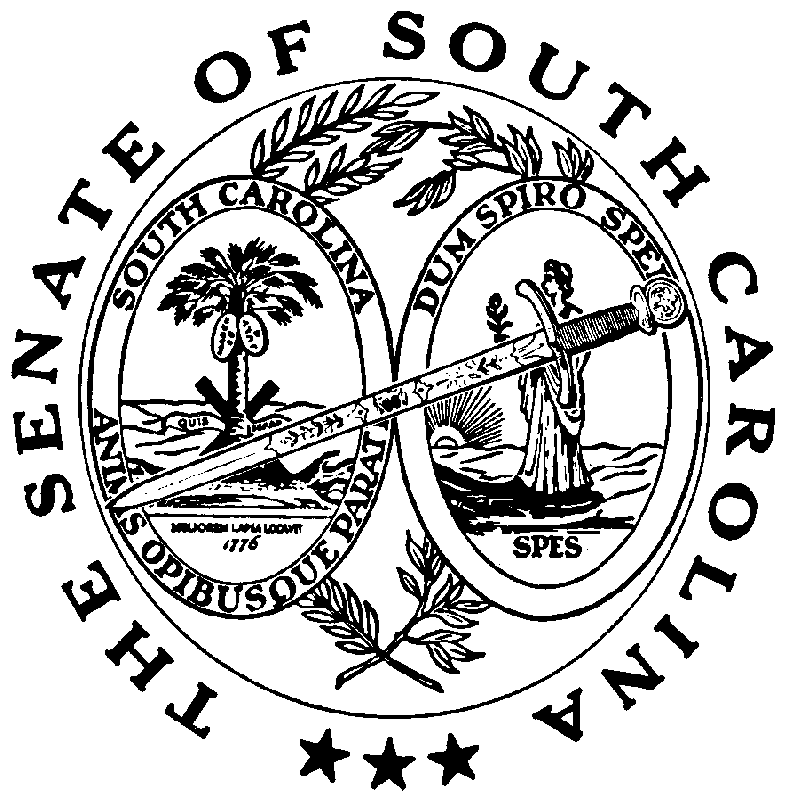 